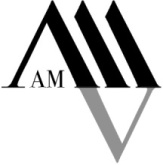 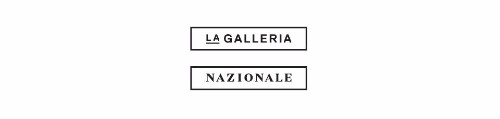 Con il patrocinio del Ministero dei beni e delle attività culturali e del turismo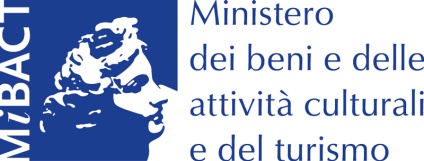 COMUNICATO STAMPAin occasione dell’8 marzo Festa della DonnaArte: sostantivo femminileUn omaggio alle donne che hanno fatto dell’arte e della cultura un impegno di vita al di là di ogni pregiudizioDomenica 12 marzo 2017 - ore 17,30 – ingresso liberoSalone delle Mostre temporaneeGalleria nazionale d’arte moderna e contemporanea di RomaViale delle Belle Arti, 131  Come oramai da tradizione domenica 12 marzo durante un’affettuosa cerimonia, verrà consegnato a otto donne impegnate nel mondo dell’Arte e della Cultura il riconoscimento “Arte sostantivo Femminile”. Il premio, giunto alla sua IX edizione, è organizzato dall’Associazione A3M - che da anni supporta le attività della Galleria - in collaborazione con la Galleria Nazionale d’Arte Moderna e Contemporanea. Ha premiato negli anni donne importanti e che stanno portando avanti con coraggio e dedizione l’arte declinata al femminile in ogni campo.Nato per premiare le donne del mondo dell’arte e ridurre quel solco che da sempre vede il mondo della creatività appannaggio quasi esclusivo del pianeta maschile, il Premio sceglie ogni anno  otto donne (numero scelto per ricordare  l’8 marzo, giorno della Donna) giornaliste, collezioniste, artiste emergenti e artiste affermate, curatrici, galleriste  ed anche chi, attraverso l’arte, fa ricerca e assistenza portando avanti un discorso innovativo e importante in campo sociale, e molte altre figure che in vario modo promuovono con impegno e sincero interesse l’arte in tutte le sue manifestazioni, anche con sacrifici personali e a volte senza alcun riconoscimento. Anche quest’anno presenteremo una piccola pubblicazione “Arte Sostantivo Femminile” che raccoglie in brevi biografie la vita di celebri donne del mondo della lirica, sia per celebrare il melodramma italiano, sia perché parlare di musica è parlare di arte.Come tradizione Angelo Bucarelli, presidente onorario dell’Associazione Amici dell’Arte Moderna a Valle Giulia, presenterà la cerimonia della consegna dei premi e la presentazione del piccolo libro, con Maddalena Santeroni, presidente dell’Associazione, alla presenza di Cristiana Collu, direttore della Galleria Nazionale d’Arte Moderna e Contemporanea di Roma, dove si svolgerà la cerimonia.Il direttore e l’intero consiglio dell’Associazione, riuniti in giuria, sono onorati di assegnare per meriti indiscussi “Arte: Sostantivo Femminile” 2017 a otto Signore dell’Arte:  Maite Bulgari Regista e collezionistaPerché è collezionista di arte contemporanea, sostiene con passione e dedizione, impegnandosi in prima persona, iniziative culturali dedicate alla musica, all’arte e alla letteratura, sempre con grande stile ed eleganzaLaura Cherubini Docente di storia dell’Arte Contemporanea all’Accademia di Roma e vicepresidente del Museo Madre di NapoliPerché ha dedicato la sua vita all’arte. Docente di Storia dell’Arte Contemporanea all’Accademia di Belle Arti di Roma, inizia la sua carriera con una famosa mostra di Man Ray. Critico d’arte e giornalista, scrive con passione e professionalità di arte e culturaDiamante D’Alessio Direttrice di Io DonnaPerché come direttrice di un importante settimanale, Io Donna, racconta e fa raccontare sia la leggerezza sia il coraggio con cui le donne sanno interpretare la loro e la nostra complessa realtà quotidiana.Barbara Jatta Direttrice dei Musei VaticaniPer la grande cultura, competenza e professionalità che l’hanno portata, prima donna della storia, a dirigere i Musei Vaticani e per lo stile tutto femminile con il quale svolge questo compito straordinario.Luce Monachesi Curatrice, fondatrice e direttrice della Galleria del Cortile e Archivio Sante MonachesiFiglia d’arte nel vero e più alto senso della parola, come fondatrice e direttrice della Galleria del Cortile e curatrice dell’Archivio Sante Monachesi ha dedicato la vita alla sapiente promozione e protezione dell’arte e degli artisti.Michela Murgia Scrittrice e vincitrice del premio CampielloPerché degna erede di una grande tradizione letteraria femminile, narra la sua Sardegna, la sua bellezza e le sue aspre tradizioni come solo una grande artista sa fare.Camilla Nesbitt Produttrice di film per il cinema e la televisione e collezionistaPerché ha creato, con il marito Pietro Valsecchi, una sofisticata collezione di arte contemporanea di livello internazionale. Da sempre sensibile all’arte e alla cultura, è diventata, con il marito, uno dei produttori più importanti del paese.Titti PostiglioneDirettore Ufficio gestione delle emergenze – dipartimento della Protezione CivilePer lo straordinario contributo dato dalla Protezione Civile al salvataggio del nostro Patrimonio artistico ferito dal terremoto, e a lei, che con grande competenza, tutta femminile, la rappresenta. Arte e protezione, due sostantivi femminiliMenzione speciale:Anna Rita Nappi Direttore amministrativo Galleria NazionaleQuesto premio, piccolo riconoscimento ad una vita professionale tutta dedicata alla Galleria Nazionale d’ Arte Moderna, vuole comunque affermare che ben amministrare è un’arte che Annarita ha saputo interpretare con grazia, intelligenza e competenza tutte femminili.Si ringraziano tutti gli Amici dell’ “Associazione Amici dell’Arte Moderna a Valle Giulia” che con il loro contributo hanno reso e rendono possibile l’attività dell’associazione e di questo PremioAssistenza tecnica della Galleria Nazionale d’Arte Moderna coordinata da Carlo Malinconico.ARTE: SOSTANTIVO FEMMINILEGiuria:Cristiana Collu  direttore della Galleria Nazionale di Arte Moderna e ContemporaneaMaddalena Santeroni Presidente Associazione A3MAngelo Bucarelli Presidente Onorario Associazione A3MGiovanna Melodia VicepresidenteAnna Maria Russo VicepresidenteMaria Rosaria Ramondelli tesorieraRenata Giunchi Palandri SegretariaSalvatore Puzella ConsigliereGrazia Saporito ConsigliereRaffaela Saulle Consigliere Maria Novella Tacci ConsigliereChiara Anguissola D’Altoè RevisoreAnna Maria Raiola RevisoreAmelia Reina GaranteMaria della Venezia Garante ARTE: SOSTANTIVO FEMMINILEElenco delle Donne premiate nelle passate edizioni“Arte:Sostantivo Femminile” 2016Anna Boccaccio relazioni istituzionali per Bnl gruppo BNP ParibasAnnarosa Buttarelli docente universitaria e filosofaGabriella Cittone collezionistaTiziana Coccoluto vice capo di gabinetto Ministero beni culturaliMaria Bianca Farina Amministratore Delegato Poste VitaChristiane Loehr artistaLea Mattarella giornalista e docenteAlessia Montani avvocato e imprenditore“Arte: Sostantivo Femminile” 2015Ilaria Bozzi Fondazione per l’arte al MandrioneCristiana Collu Direttore di Museo e curatriceMonica Coretti d’Amato CollezionistaSabrina Florio imprenditrice e presidente Premio AnimaPaola Manfrin comunicatrice e artistaSimona Marchini gallerista promotrice delle arti Roberta Petronio giornalista Cloe Piccoli curatrice e critica d’arte“Arte: Sostantivo Femminile” 2014Maria Pia Ammirati Vicedirettore Rai 1 e scrittriceAnna D’amelio Direttore Fondazione MemmoDaniela Lancioni CuratoreAlessandra Mammì GiornalistaMelania Mazzucco ScrittriceCloti Ricciardi ArtistaLia Rumma GalleristaNicoletta Spagnoli Imprenditrice“Arte: Sostantivo Femminile” 2013 Laura Biagiotti CollezionistaAnna Coliva Direttrice Museo Borghese
Francesca Pini Giornalista
Maimouna Patrizia Guerresi Artista
Beatrice Bulgari Promotrice D'arte E Collezionista
Marina Covi Gallerista
Sandra Petrignani ScrittriceLidia Berlingieri Leopardi collezionista“Arte: Sostantivo Femminile” 2012Caterina Cardona direttrice Scuderie del QuirinaleAlessandra Cerasi Barillari collezionistaSaveria Dandini De Sylva presidente Ist. Leonarda VaccariTiziana Luxardo fotografaCinzia Malvini giornalistaMarianna Masciolini artista giovanePatrizia Sandretto Re Rebaudengo presidente fondazione Re RebaudengoFederica Mannarella, Caterina Silveri, Rossella Liperoti medici“Arte: Sostantivo Femminile” 2011Gabriella Belli direttrice Mart di RoveretoElisabetta Benassi artista, Carla Fendi mecenate, Laura Gabbiano giornalista redattore cultura Rai, Elisa Montessori artista, Lorenza Trucchi storica dell’arte  Milena Ugolini collezionista.Monique Veaute vicepresidente operativo di Fondazione  Romaeuropa, “Arte: Sostantivo Femminile” 2010Elisabetta Belloni  direttore Generale Cooperazione allo Sviluppo, Tina Cannavacciuolo responsabile organizzativa del Macro di Roma, Ginevra Elkann vicepresidente della Pinacoteca Agnelli di Torino, Nicoletta Fiorucci  collezionista, Margherita Guccione e Anna Mattirolo direttrici del Maxxi, Tatyana Kasyanenko resp. per le Attività Museali della Fondazione Roma Maria Latella direttore di A - Rizzoli editore, Patrizia Tomasich  fondatrice e presidente di Explora a Roma.“Arte: Sostantivo Femminile” 2009Elena Di Majo ex-direttrice del Museo Andersen di Roma, Giosetta Fioroni artista, Ida Gianelli  neo-Presidente dell’Azienda Speciale PALAEXPO di Roma, Francesca Giuliani giornalista di “La Repubblica”, Graziella Lonardi Buontempo mecenate e collezionista, Simonetta Matone capo Gabinetto del Ministero delle Pari Opportunità, Sissi artista giovane Sara Zanin gallerista giovaneUfficio Stampa Galleria: Laura Campanelligan-amc.uffstampa@beniculturali.itUfficio stampa Associazione: Salvatore Puzellasalvatore_puzella@hotmail.comsegreteria.a3m@libero.itinformazioni:392.6323491  Maddalena  Santeroni maddalenasanteroni@hotmail.com331.3535476 Chiara Bauco chiara.bauco@gmail.com 